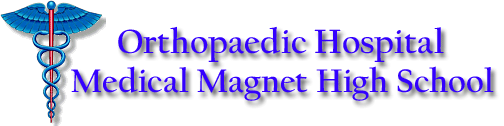 NAME: _____________________________________		              DATE: ____________________World Lit 								Ms. CiupercaQuotations HamletAct IWilliam Shakespeare1. Horatio: At least the whisper goes so: our last king, 	80
Whose image even but now appear'd to us,
Was, as you know, by Fortinbras of Norway,
Thereto prick'd on by a most emulate pride,
Dar'd to the combat; in which our valiant Hamlet
(For so this side of our known world esteem'd him)]	85
Did slay this Fortinbras, who, by a seal'd compact
Well ratified by law and heraldy,
Did forfeit (with his life) all [those] his lands
Which he stood seiz'd of, to the conqueror;2. 
King: But now, my cousin Hamlet, and my son --Hamlet	[Aside.] A little more than kin, and less than kind.	65King	How is it that the clouds still hang on you?Hamlet	Not so, my lord, I am too much in the sun.Queen	Good Hamlet, cast thy nighted color off,
And let thine eye look like a friend on Denmark.
Do not for ever with thy vailed lids	70
Seek for thy noble father in the dust.
Thou know'st 'tis common, all that lives must die,
Passing through nature to eternity.3. Hamlet	If it assume my noble father's person,
I'll speak to it though hell itself should gape	245
And bid me hold my peace. I pray you all,
If you have hitherto conceal'd this sight,
Let it be tenable in your silence still,
And whatsomever else shall hap to-night,
Give it an understanding but no tongue.4. Laertes	 For Hamlet, and the trifling of his favor,	5
Hold it a fashion and a toy in blood,
A violet in the youth of primy nature,
Forward, not permanent, sweet, not lasting,
The perfume and suppliance of a minute --
No more.5. Polonius: And these few precepts in thy memory
Look thou character. Give thy thoughts no tongue,
Nor any unproportion'd thought his act.	60
Be thou familiar, but by no means vulgar.:
Those friends thou hast, and their adoption tried,
Grapple them unto thy soul with hoops of steel,
But do not dull thy palm with entertainment
Of each new-hatch'd, unfledg'd courage.  Beware	65
Of entrance to a quarrel, but being in,
Bear't that th' opposed may beware of thee.
Give every man thy ear, but few thy voice,
Take each man's censure, but reserve thy judgment.
Costly thy habit as thy purse can buy,	70
But not express'd in fancy, rich, not gaudy,
For the apparel oft proclaims the man,
And they in France of the best rank and station
[Are] of a most select and generous chief in that.
Neither a borrower nor a lender [be],	75
For [loan] oft loses both itself and friend,
And borrowing dulleth [th'] edge of husbandry.
This above all: to thine own self be true,
And it must follow, as the night the day,
Thou canst not then be false to any man.6. Ophelia	He hath, my lord, of late made many tenders
Of his affection to me.	100Polonius	Affection, puh!  You speak like a green girl,
Unsifted in such perilous circumstance.
Do you believe his tenders, as you call them?Ophelia	I do not know, my lord, what I should think.7. Hamlet	It will not speak, then I will follow it.Horatio	Do not, my lord.Hamlet		Why, what should be the fear?
I do not set my life at a pin's fee,	65
And for my soul, what can it do to that,
Being a thing immortal as itself?
It waves me forth again, I'll follow it.Horatio	What if it tempt you toward the flood, my lord, 
Or to the dreadful summit of the cliff	70
That beetles o'er his base into the sea,
And there assume some other horrible form
Which might deprive your sovereignty of reason,
And draw you into madness? Think of it.
8. Marcellus	Something is rotten in the state of Denmark.9. Ghost: O, horrible, O, horrible, most horrible!	80
If thou hast nature in thee, bear it not,
Let not the royal bed of Denmark be
A couch for luxury and damned incest.
But howsomever thou pursues this act,
Taint not thy mind, nor let thy soul contrive	85
Against thy mother aught. Leave her to heaven,
And to those thorns that in her bosom lodge
To prick and sting her. Fare thee well at once!10. Hamlet	Never make known what you have seen tonight.Both	My lord, we will not.	145Hamlet		Nay, but swear't.Horatio		In faith,
My lord, not I.Marcellus	Nor I, my lord, in faith.Hamlet	Upon my sword.Marcellus		We have sworn, my lord, already.Hamlet	Indeed upon my sword, indeed.[Ghost cries under the stage.]Ghost	Swear.